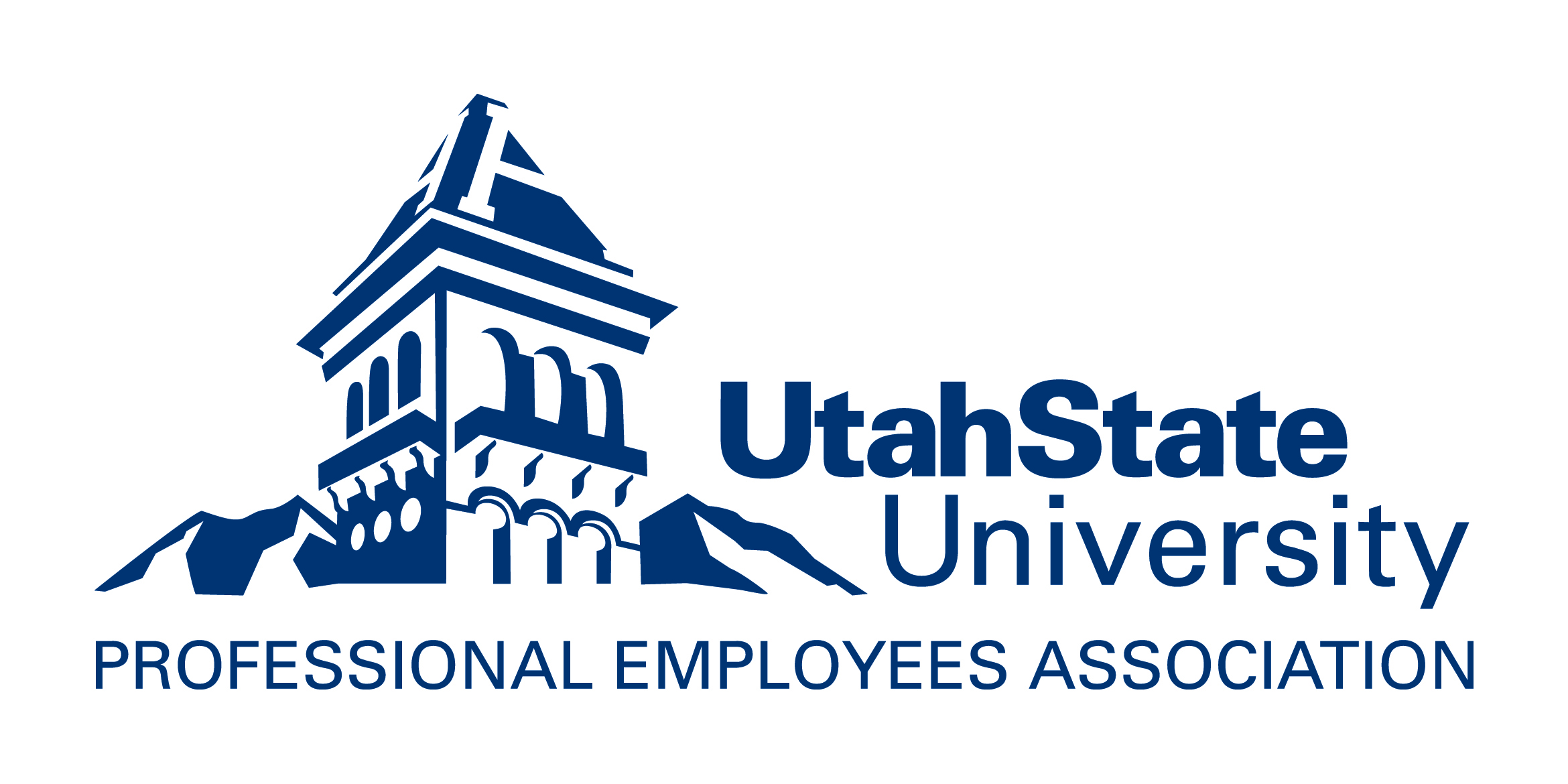 Payroll Deduction Card  Yes, I want to support the PEA Scholarship Fund with a monthly payroll deduction. The following information is needed for payroll deduction.  Please print clearly.Name                        _______________________________A#                   UMC                  Home Address                           __City                    ST       Zip       _USU Phone #         Email Address:                                                                                                    I am a new contributor and would like to contribute $                    per month.  I would like to increase my current monthly contribution to $                  per month.  I would like to make a one-time contribution of $_________ (Not available for payroll deduction –     enclosed cash or check only)Signature                                                                               Date              ____Please return to: University Advancement, UMC 1490.Contributions to the PEA Scholarship Fund can be made securely online at www.usu.edu/givingPayroll Deduction Card  Yes, I want to support the PEA Scholarship Fund with a monthly payroll deduction. The following information is needed for payroll deduction.  Please print clearly.Name                        _______________________________A#                   UMC                  Home Address                           __City                    ST       Zip       _USU Phone #         Email Address:                                                                                                    I am a new contributor and would like to contribute $                    per month.  I would like to increase my current monthly contribution to $                  per month.  I would like to make a one-time contribution of $_________ (Not available for payroll deduction –     enclosed cash or check only)Signature                                                                               Date              ____Please return to: University Advancement, UMC 1490.Contributions to the PEA Scholarship Fund can be made securely online at www.usu.edu/giving